السيدة العميدة المحترمةالسيدة معاونة العميد للشؤون العلمية والدراسات العليا المحترمة بوساطة السيدة رئيسة فرع العلوم النظرية المحترمة م/ اقامة دورة استخدامات الحاسوب في المجال الرياضيتحية طيبة اود اعلامكم اني قمت بالقاء دورة العلمية تحت عنوان (استخدامات الحاسوب في المجال الرياضة البدنية) يوم الثلاثاء والاربعاء الموافق 26-27 / 12 / 2023 الساعة 10:00 صباحا على لجميع منتسبي  الكلية وطالبات المرحلة الرابعة في القاعة الذكية  فرع العلوم النظرية ،  وذلك بإشراف مسؤولة وحدة التعليم المستمر.مع الشكر والتقديرالمرفقات :توصيات خاصة بموضوع الدورة .نسخة ورقية من الدورة .استمارة باسماء الحضور .نسخة Pdf من الدورة على قرص مدمج ( CD ) .صور اثناء القاء الدورة .                                                    م.م. رشا ماجد حسون(استخدامات الحاسوب في المجال الرياضي) ( م.م. رشا ماجد حسون ) يوم الثلاثاء - الاربعاء الموافق 26-27 / 12 / 2023 الساعة 10:00 صباحا في القاعة الذكية فرع العلوم النظرية أهداف دورة استخدامات الحاسوب في المجال الرياضي :تعريف المشاركين بدور الحواسيب في تحسين أداء الأنشطة الرياضية.فهم كيفية استخدام البرامج والتطبيقات الرياضية لتحسين التدريب والاداء البدني.تسليط الضوء على كيفية تحليل البيانات الفيزيولوجية واستخدامها لتكامل برامج التدريب.تشجيع المشاركين على استخدام التكنلوجيا للتواصل وتحفيز الرياضيين.توصيات الدورة:1. استعراض احدث التطورات التكنلوجية في مجال التدريب الرياضي.2. تقديم نصائح حول اختيار الادوات و التطبيقات الرياضية الأكثر فعالية للأهداف المحددة.3. توضيح كيفية تكامل بيانات اللياقة البدنية في تحليل التدريب واتخاذ القرارات .4. توفير ارشادات حول كيفية تكامل التكنلوجيا في جداول التدريب اليومية .الاداوات والتطبيقات التي يمكن استخدامها في مجال الرياضة البدنية بواسطة الحواسيب من الامثلة عليها :1. تطبيقات تتبع اللياقة البدنية :MyFitnessPal , Fitbit , Strava 2.برامج تصميم التمارين : Trainerize , WorkoutLabs , Fitbod3. اجهزة قياس اللياقة البدنية : اجهزة قياس نبض القلب مثل Polar , Garmin                                اجهزة تتبع الخطوات مثل Fitbit , Apple Watch4. برامج تحليل الحركة : Dartfish , Kinovea , Coach’s eye 5. تقنيات الواقع الافتراضي للتدريب :  STRIVR, Oculus Fit, Holodia6. تطبيقات ادارة الفرق والفعاليات الرياضية :   TeamSnap, Hudl, SportsEngine7. برامج التحليل البيولوجي: تحليل العضلات Athos وتحليل الاجهاد والتعافي OmegaWave8. تطبيقات التواصل بين المدرب والرياضيين: CoachNow, TeamBuildr  والتواصل الفوري Slack9. تطبيقات تعلم اللياقة البدنية والتدريب : Nike Training Club, 7 Minute Workout, JEFITاستمارة حضور الدورة(استخدامات الحاسوب في المجال الرياضي) ( م.م. رشا ماجد حسون ) يوم الثلاثاء والاربعاء الموافق 26-27/12/ 2023 الساعة 10:00 صباحا في القاعة الذكية/فرع العلوم النظرية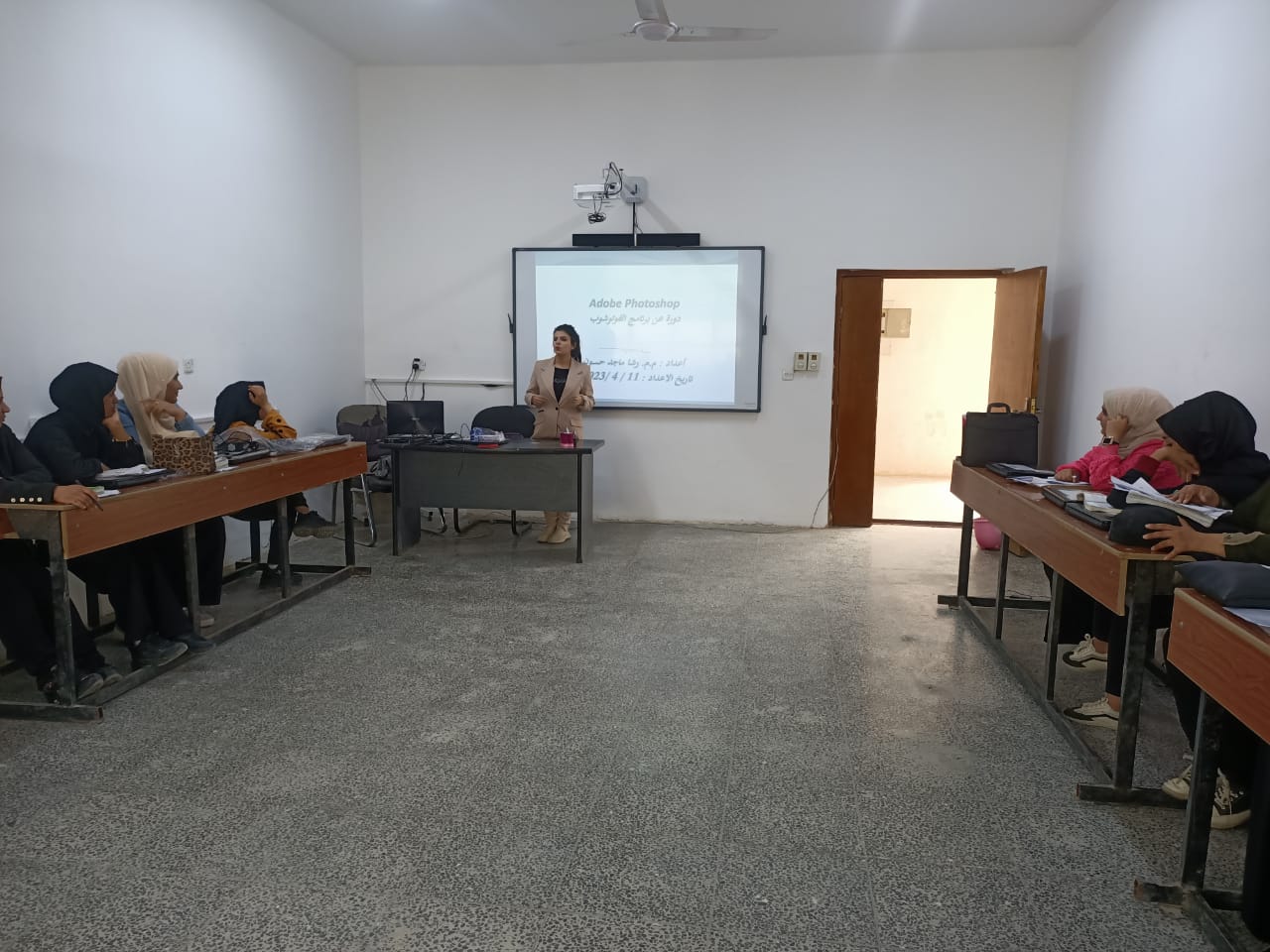 تالاسمالصفة المهنيةمكان العمل